ROMÂNIAJUDEŢUL SUCEAVAMUNICIPIUL CÂMPULUNG MOLDOVENESCCONSILIUL LOCALP R O I E C TH O T Ă R Â R Eprivind aprobarea proiectului Dotarea cu mobilier, materiale didactice și echipamente digitale a unităților de învățământ preuniversitar și unităților conexe din municipiul Câmpulung Modovenesc şi depunerea acestuia în vederea obţinerii finanţării în cadrul Planului Naţional de Redresare şi Rezilienţă (PNRR), PNRR/2022/C15/MEDU/I9./I11./I13./I14./Dotarea cu mobilier, materiale didactice și echipamente digitale a unităților de învățământ preuniversitar și a unităților conexePilonul VI. Politici pentru noua generație Componenta C15: EducațieConsiliul Local al Municipiului Câmpulung Moldovenesc, întrunit în ședința extraordinară din data de  17.03.2023;							Având în vedere: Referatul de aprobare al Primarului Municipiului Câmpulung Moldovenesc înregistrat la nr.____ din ______ 2023; Raportul de specialitate al Direcției tehnice și urbanism din cadrul Primăriei Municipiului Câmpulung Moldovenesc,  înregistrat la nr. ______ din ________ 2023;Raportul de specialitate al Direcției economice din cadrul Primăriei Municipiului Câmpulung Moldovenesc,  înregistrat la nr. ______ din ________ 2023; Prevederile Ordin 6.423/19.12.2022 pentru aprobarea Ghidului specific - Condiţii de accesare a fondurilor europene aferente Planului  Naţional de Redresare şi Rezilienţă (PNRR) în cadrul apelurilor de proiecte PNRR/2022/C15/MEDU/I9./I11./I13./I14./Dotarea cu mobilier, materiale didactice și echipamente digitale a unităților de învățământ preuniversitar și a unităților conexe, Pilonul VI. Politici pentru noua generație Componenta C15: Educație Art. 44 alin. (1) din Legea finanţelor publice locale nr. 273/2006, cu modificările si completările ulterioare;Prevederile Ordonanței de Urgență a Guvernului nr. 124 din 13 decembrie 2021 privind stabilirea cadrului instituțional și financiar pentru gestionarea fondurilor europene alocate României prin Mecanismul de redresare și reziliență, precum și pentru modificarea și completarea Ordonanței de Urgență a Guvernului nr. 155/2020 privind unele măsuri pentru elaborarea Planului național de redresare și reziliență necesar României pentru accesarea de fonduri externe rambursabile și nerambursabile în cadrul Mecanismului de redresare și reziliență;Prevederile Hotărârii Guvernului nr. 209 din 14 februarie 2022 pentru aprobarea Normelor metodologice de aplicare a prevederilor Ordonanței de Urgență a Guvernului nr. 124/2021 privind stabilirea cadrului instituțional și financiar pentru gestionarea fondurilor europene alocate României prin Mecanismul de redresare și reziliență, precum și pentru modificarea și completarea Ordonanței de Urgență a Guvernului nr. 155/2020 privind unele măsuri pentru elaborarea Planului național de redresare și reziliență necesar României pentru accesarea de fonduri externe rambursabile și nerambursabile în cadrul Mecanismului de redresare și reziliență;		În temeiul art. 129 alin. (2) lit. b) și lit. d), alin. (4) lit. a) și lit. d), alin. (7) lit. a) și lit. f) şi art. 196 alin. (1) lit. a) din Ordonanța de urgență a Guvernului nr. 57/2019 privind Codul administrativ, cu modificările şi completările ulterioare,H O T Ă R Ă Ș T E:Art.1. Se aprobă participarea și depunerea proiectului Dotarea cu mobilier, materiale didactice și echipamente digitale a unităților de învățământ preuniversitar și unităților conexe din municipiul Câmpulung Modovenesc, în vederea solicitării finanțării în cadrul Planului Naţional de Redresare şi Rezilienţă (PNRR), PNRR/2022/C15/MEDU/I9./I11./I13./I14./Dotarea cu mobilier, materiale didactice și echipamente digitale a unităților de învățământ preuniversitar și a unităților conexe, Pilonul VI. Politici pentru noua generație Componenta C15: Educație.Art. 2. (1) Se aprobă Cererea de finantare a proiectului proiectului Dotarea cu mobilier, materiale didactice și echipamente digitale a unităților de învățământ preuniversitar și unităților conexe din municipiul Câmpulung Modovenesc, conform anexei nr. 1.   (2) Se aprobă Analiza de nevoi privind proiectul Dotarea cu mobilier, materiale didactice și echipamente digitale a unităților de învățământ preuniversitar și unităților conexe din municipiul Câmpulung Modovenesc, conform anexei nr. 2.Art. 3. Se aprobă cheltuielile eligibile a proiectului Dotarea cu mobilier, materiale didactice și echipamente digitale a unităților de învățământ preuniversitar și unităților conexe din municipiul Câmpulung Modovenesc în cuantum de 12.559.250,29 lei cu TVA din care 10.553.991,84 lei reprezentant cheltuieli eligibile asigurate din Planul Național de Redresare și Reziliență, respectiv TVA în valoare de 2.005.258,45 lei reprezentânt cheltuieli eligibile asigurate din bugetul de stat.Art. 4. Se aprobă cheltuielile neeeligibile a proiectului Dotarea cu mobilier, materiale didactice și echipamente digitale a unităților de învățământ preuniversitar și unităților conexe din municipiul Câmpulung Modovenesc.Art. 5. Municipiul Câmpulung Modovenesc se angajează să finanțeze toate sumele reprezentând cheltuieli care ar putea fi declarate neeligibile, ce pot apărea pe durata implementării proiectului Dotarea cu mobilier, materiale didactice și echipamente digitale a unităților de învățământ preuniversitar și unităților conexe din municipiul Câmpulung Modovenesc.Art. 6. Se împuterniceşte reprezentantul legal, domnul NEGURĂ MIHĂIȚĂ, primar al Municipiului Câmpulung Modovenesc să semneze toate actele necesare depunerii, precontractării și contractării proiectului, precum și a contractului de finanțare aferent acestuia.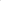 Art. 7. Anexele nr. 1 - 2 fac parte integrantă din prezenta hotărâre.Art. 9. Primarul Municipiului Câmpulung Modovenesc, prin aparatul de specialitate, va aduce la îndeplinire prevederile prezentei hotărâri.INIȚIATOR,PRIMAR, Negură Mihăiță